NETWORKING TIPS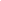 Always carry business cards.Always smile and make eye contact.Ask for introductions. And pass along referrals.It is better to give than receive.Dress the part, and wear colors that will get you noticed.Become a master of small talk–know the most recent sports scores but avoid talking politics or religion and never share off-color jokes. Share personal but appropriate stories.Uncomfortable with small talk? Then ask open ended questions.Practice listening.Have a professional headshot taken for promotional purposes.Prepare in advance. Be prepared at any time to give your 30 second elevator speech.Avoid the hard sell.Practice, practice, practice–remember, the more events you attend the easier it getsArrive early and follow-up promptly, when appropriate.Patience is a virtue.Quality versus quantity. One quality conversation is more important than rushing through 3, 4, 5, or more hit-and-run conversations. Utilize electronic networking.PROGRAMMING IDEASSpeed networking.Anything social media including creating content and/or usage logistics.How to write a business plan.Introduction or in-depth session on ReferenceUSA.Small Business Resource Center.How to find funding/financing.Email marketing.Business resources available at your public library.Making the most of Google AdwordsMaking the most of Google for Business.How to develop a marketing plan.Starting a business on Etsy or Ebay.Teen entrepreneurial competition.Introduction to Quickbooks.Introduction to Franchising.A program in cooperation with your local Chamber of Commerce.How to do market research.Business author book talk and signing.Small business taxation workshop.Branding your business.Intellectual property rights.Explore free presentersSCORE (www.score.org)UCEDC (ucedc.com)U.S. Small Business Administration / Small Business Development Center (www.sba.gov)NJ State Library (www.njstatelib.org)Rotary Clubs (www.rotary.org)Society for Financial Awareness  (www.sofausa.org)Local resources including Friends groups, Library Advisory Boards, and Chamber of Commerce.